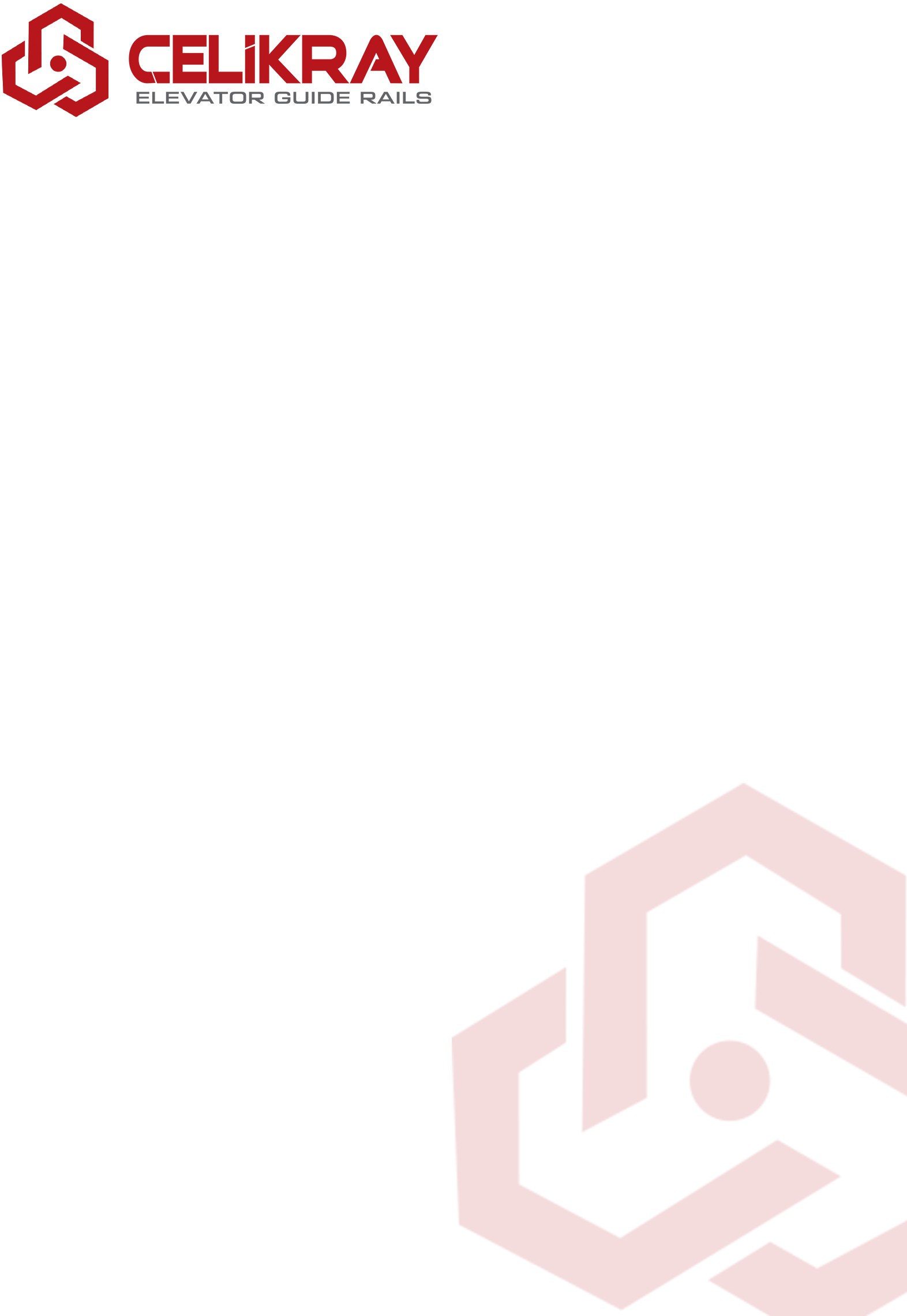 INFORMATIVA SULLA PRIVACY E SUI COOKIE DEL SITO WEB DELLA SOCIETA ÇELİKOĞLU DEMİR ÇELİK SANAYİ VE TİCARET ANONİM ŞİRKETİLa tutela della privacy dei visitatori (persona rilevante) del sito web(https://www.celikray.com/tr/) gestito da ÇELİKOĞLU DEMİR ÇELİK SANAYİ VE TİCARET ANONİM ŞİRKETİ ("Società") è uno dei nostri principi fondamentali. Con l'Informativa sulla privacy e sui cookie del sito web (Informativa), vengono fornite spiegazioni sul trattamento dei dati personali delle persone interessate, sull'Informativa sui cookie e sull'Informativa sulla privacy del sito web. Nella presente Informativa sui cookie, vengono illustrati ai visitatori i cookie utilizzati per fornire un servizio migliore ai visitatori del sito web e per offrire un ambiente online funzionale, vengono illustrate le modalità di trattamento dei dati personali ottenuti in conformità alla Legge sulla Protezione dei Dati Personali e vengono specificati i diritti e le autorizzazioni legali dell'utente. I dati personali ottenuti durante la visita al nostro sito web possono essere trattati dalla Società per le finalità di seguito indicate, in conformità alla Legge n. 6698 sulla Protezione dei Dati Personali (Legge). Informazioni dettagliate sul trattamento dei dati personali sono disponibili all'indirizzo internet (https://www.celikray.com/tr/kvkk ).Finalità del trattamento dei dati personali:I vostri dati personali ottenuti in seguito alla vostra visita al nostro sito web possono essere trattati dalla Società in conformità agli articoli 5 e 6 della Legge per le finalità elencate di seguito.Svolgere il lavoro necessario da parte delle nostre unità aziendali pertinenti per la realizzazione delle attività commerciali svolte dalla Società e condure i relativi processi aziendali,Svolgere il lavoro necessario da parte delle nostre unità aziendali e condure i relativi processi aziendali al fine di far beneficiare le persone interessate dei prodotti e dei servizi offerti dalla Società,Pianificazione ed esecuzione delle attività necessarie per la raccomandazione e la promozione dei prodotti e dei servizi offerti dalla Società alle persone interessate, personalizzandoli in base ai loro gusti, abitudini d'uso e necessità.Soggetti a cui vengono trasferiti i vostri dati personali e finalità del trasferimento: I vostri dati personali ottenuti come risultato della vostra visita al nostro sito web possono essere trasferiti ai nostri partner commerciali, alle istituzioni pubbliche legalmente autorizzate e ai fornitori di servizi nazionali e/o esteri che trattano i dati personali per conto della Società nell'ambito degli obblighi e delle restrizioni legali in linea con le finalità del trattamento dei vostri dati personali.Metodo di raccolta dei dati personali e motivo legale: Tutte le informazioni che rendono specifica o identificabile la vostra identità sono "dati personali". Nell'ambito della vostra visita al nostro sito web, i vostri dati personali vengono raccolti attraverso i cookie, che sono file tecnici di comunicazione, dovuti alla vostra visita al nostro sito web in conformità con le condizioni di trattamento dei dati specificate nella Legge.I siti web della Società sono siti che utilizzano i cookie. Un cookie è un file composto da lettere e numeri, che viene memorizzato nel browser Internet o nel disco rigido del dispositivo utilizzato, consentendo di rilevare il dispositivo in questione.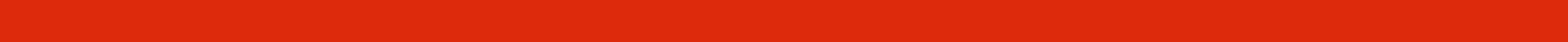 I siti web dell'azienda memorizzano le informazioni raccolte tramite cookie, file di log, file gif vuoti e/o fonti di terze parti per creare un riepilogo delle vostre preferenze.Nei nostri siti utilizziamo due tipi di cookie: cookie di sessione e cookie persistenti. I cookie di sessione sono cookie temporanei e sono validi solo fino alla chiusura del browser. I cookie persistenti rimangono sul disco rigido dell'utente finché non vengono eliminati o finché non scadono (la durata della loro permanenza sul dispositivo dipende dalla loro "durata").Il sito web utilizza i cookie per ricordare le preferenze dell'utente e per personalizzare l'utilizzo del sito web/applicazione mobile. Questo utilizzo comprende i cookie che salvano la password e mantengono la sessione del sito web/applicazione mobile aperta in modo continuativo, risparmiando all'utente la fatica di inserire la password più di una volta a ogni visita, e i cookie che ricordano e riconoscono l'utente nelle visite successive al sito web/applicazione mobile. Questi cookie vengono utilizzati per determinare le modalità di utilizzo del sito web/applicazione mobile, compresa la misurazione delle modalità di utilizzo del sito web/applicazione mobile, come ad esempio il luogo di connessione al sito web, i contenuti visualizzati sul sito web/applicazione mobile e la durata della visita.Il sito web può anche utilizzare i cookie per attivare la "tecnologia pubblicitaria" al fine di fornire all'utente annunci pubblicitari che ritiene possano essere di suo interesse quando visita motori di ricerca, siti web, applicazioni mobili e/o siti web in cui il sito web pubblicizza. La tecnologia pubblicitaria utilizza informazioni sulle vostre precedenti visite al sito web/applicazione mobile e ai siti web/applicazioni mobili pubblicizzati dal sito web per fornirvi pubblicità personalizzate. Quando vengono serviti questi annunci, è possibile che un cookie unico di terze parti venga inserito nel browser dell'utente, in modo che il sito web possa riconoscerlo.  La Società utilizza inoltre Google Analytics, un servizio di analisi web fornito da Google, Inc. Google Analytics utilizza i cookie per analizzare il modo in cui gli utenti utilizzano il sito web, l'applicazione mobile e/o il sito mobile con informazioni/rapporti statistici.Per consentire e rifiutare i cookie potete  utilizzare i seguenti metodi:Google Chrome: Potete consentire o bloccare i cookie dalla scheda "Cookie" facendo clic sul "lucchetto" nella sezione degli indirizzi del browser Internet Explorer: Potete gestire i cookie come "consentiti" o "non consentiti" facendo clic sulla scheda di sicurezza nella sezione "Strumenti" in alto a destra del browser.MozillaFirefox: Fare clic sulla scheda "Apri menu" nell'angolo superiore destro del browser. Potete gestire i cookie tramite il pulsante "Privacy e sicurezza", cliccando sull'immagine "Opzioni".Potete gestire i cookie dalla sezione "Cookie" selezionando "Avanzate" nella sezione "Preferenze" del browser Opera.Safari: Potete selezionare la scheda "Safari" dalla sezione "Impostazioni" del telefono e gestire tutti i cookie dalla sezione "Privacy e sicurezza".Oltre alle opzioni di cui sopra, per avere informazioni su tutti i cookie e per la gestione dei cookie:https://www.allaboutcookies.org,https://www.youronlinechoices.eu/ oppure si può utilizzare l'applicazione "PrivacyBadger"(https://www.eff.org/tr/privacybadger).Se rifiutate i cookie persistenti o di sessione, potete continuare a utilizzare il sito web, l'applicazione mobile e il sito mobile, ma potreste non essere in grado di accedere a tutte le funzioni del sito web, dell'applicazione mobile e del sito mobile o il vostro accesso potrebbe essere limitato.Le informazioni sui cookie presenti sul nostro sito web sono riportate nelle tabelle seguenti:I cookie funzionali e analitici includono dati relativi alla memorizzazione delle preferenze dell'utente, all'utilizzo efficace del sito web, all'ottimizzazione del sito web per rispondere alle richieste degli utenti e all'utilizzo del sito web da parte dei visitatori. A causa della loro natura, tali cookie possono contenere il nome utente e altre informazioni personali simili.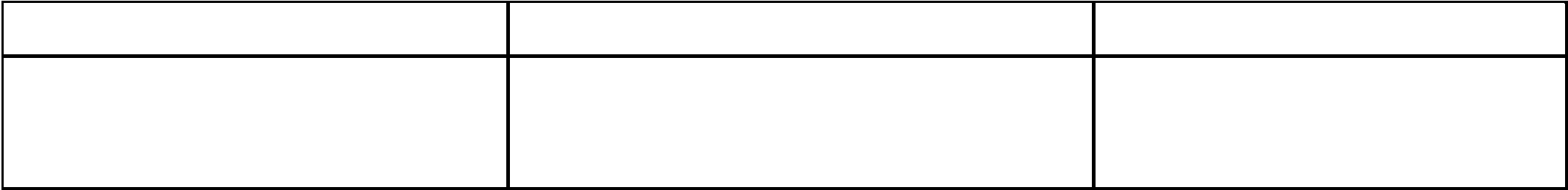 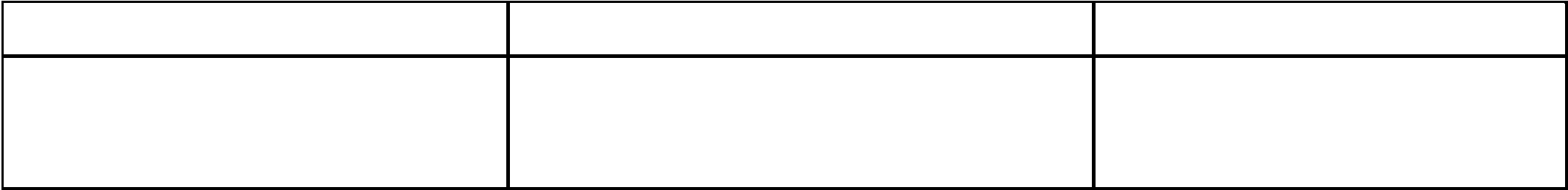 I diritti del titolare dei dati personali elencati nell'articolo 11 della Legge sulla Protezione dei Dati Personali:Ai sensi dell'articolo 11 della Legge sulla Protezione dei Dati Personali, l'utente può presentare richieste in merito alle seguenti questioni riguardanti i suoi dati personali rivolgendosi alla nostra Società:Sapere se i dati personali vengono trattati o meno,Richiedere informazioni in caso di trattamento dei propri dati personali,Conoscere la finalità del trattamento dei dati personali e se sono utilizzati in linea con tale finalità,Conoscere i terzi a cui vengono trasferiti i dati personali a livello nazionale o estero,Richiedere la rettifica dei dati personali in caso di trattamento incompleto o errato e richiedere la notifica della transazione effettuata nell'ambito di questo ambito a terzi a cui vengono trasferiti i dati personali,Richiedere la cancellazione o la distruzione dei dati personali nel caso in cui cessino di sussistere i motivi che richiedono il loro trattamento, nonostante i dati personali siano stati trattati in conformità con la legge n. 6698 e altre disposizioni di legge pertinenti, e richiedere la notifica delle operazioni effettuate in questo contesto a terzi a cui i dati personali sono stati trasferiti,Opporsi a una conseguenza derivante a danno dell'interessato, in particolare a seguito di un'analisi automatica dei dati personali trattati,Richiedere il risarcimento dei danni derivanti da trattamenti illeciti di dati personali.Metodo di inoltro della richiesta:Potete presentare le vostre richieste nell'ambito dell'articolo 11 della Legge, che "regola i diritti dell'interessato", in conformità con il "Comunicato sulle procedure e i principi di richiesta al Titolare del trattamento", compilando e firmando il modulo di domanda sul sito web della Società, dimostrando la vostra identità di persona o tramite un notaio, inviando la richiesta per iscritto all'indirizzo della nostra Società KALE KÖYÜ ORGANİZE SANAYİ BÖLGESİ MEVKİİ SAFRAN SK. ÇELİKOĞLU DC BLOK NO: 5A MERKEZ/KARABÜK, oppure inviando la richiesta alla nostra azienda tramite un e-mail con conferma di avvenuta ricezione o tramite il vostro indirizzo di posta elettronica certificata (PEC). A seconda della natura della vostra richiesta, le vostre domande saranno risposte gratuitamente il prima possibile ed entro 30 (trenta) giorni al massimo. Tuttavia, se la transazione richiede un costo aggiuntivo , è possibile che vi venga addebitato un costo in base alla tariffa stabilita dal Comitato per la Protezione dei Dati Personali. Se le risposte alle domande superano le 10 (dieci) pagine, verrà addebitata una commissione di elaborazione di 1,00 (un) TL per ogni pagina. Se la risposta deve essere fornita su un supporto di registrazione come CD, memoria flash, verrà addebitata una commissione in base al costo del supporto di registrazione richiesto.Modifiche:Il testo di questa informativa può essere modificato in base alle modifiche legislative. In caso di modifiche, gli annunci necessari verranno effettuati sul nostro sito Web e sarà opportuno visitare regolarmente il nostro sito Web in modo da poter essere a conoscenza di tali modifiche.